*Additional Sponsor Perk Options: 5-minute promotion on microphone in exhibit hall during receptionListed and promoted in program as sponsor of a session, reception or social eventAdd an extra attendee (Gold, Platinum and Gold sponsors only) Please note than you can choose the same perk multiple times. Multiple sponsors may elect to sponsor the same session or event. 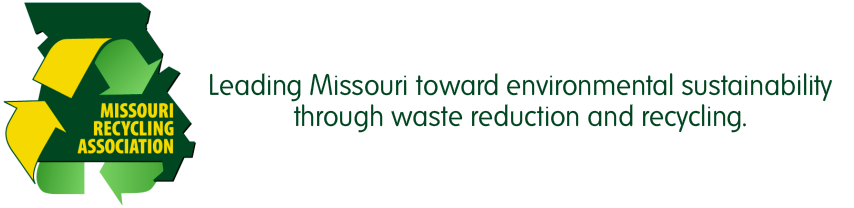 The Missouri Recycling Association is proud to host our 18th annual conference this year.   It would not have been possible without financial support from our conference sponsors. This event will have more than 250 recycling and reuse experts from September 14-16, 2015 in the Kansas City area.  As a sponsor, you ensure that quality education and networking opportunities are provided to the recycling professionals of Missouri. Thank you in advance for your support. Sponsorship Levels and Benefits Diamond($10,000)Platinum ($7,500)Gold($5,000)Silver($2,500)Bronze($1,000)Logo on conference bagOrganization information featured in e-message (article or promotion) Recognition plaque presented at Awards LuncheonAdvertisement space in Conference Program (printed and web)Full-page¾ page½ page¼ pageBusiness Card SizeBooth in Exhibit HallConference registrations43221Listed on conference web-site and e-messagesAdditional Sponsor Perks Choose 4*Choose 3*Choose 2*Choose 1*